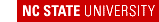 Monthly Payroll ScheduleJuly 2020 – June 2021Pay Period	Pay Period 	Pay Date			*DeadlineStart Date	End Date					July 1		July 31	July 31	July 23August 1	August 31	August 31	August 23September 1	September 30	September 30		September 22October 1	October 31	October 30	October 22November 1	November 30	November 30	November 17December 1	December 31	December 22	December 14January 1	January 31	January 29	January 21February 1	February 28	February 26	February 18March 1	March 31	March 31	March 23April 1	April 30	April 30	April 22May 1                                     May 31	May 31                           May 20June 1	June 30	June 30		June 22*This is the last day an employee can enter direct deposit and/or tax withholding information updates via employee self service for it to be guaranteed that it will be effective for that month’s payroll.  